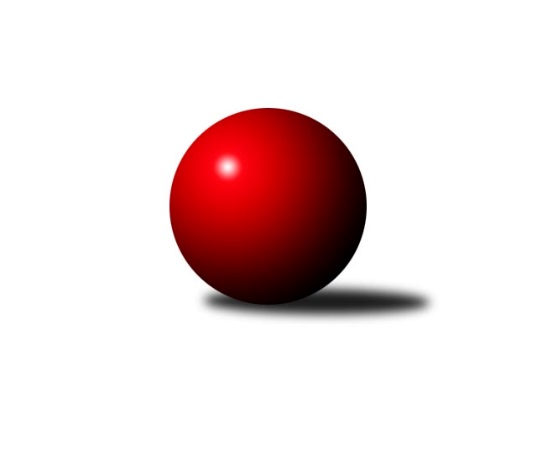 Č.15Ročník 2023/2024	20.5.2024 Krajský přebor Ústeckého kraje 2023/2024Statistika 15. kolaTabulka družstev:		družstvo	záp	výh	rem	proh	skore	sety	průměr	body	plné	dorážka	chyby	1.	SKK Bílina	15	12	0	3	75.5 : 44.5 	(94.0 : 86.0)	2490	24	1744	746	49.1	2.	SKK Podbořany B	15	10	1	4	71.0 : 49.0 	(99.0 : 81.0)	2494	21	1730	765	48.2	3.	TJ Teplice Letná B	15	9	0	6	70.0 : 50.0 	(102.5 : 77.5)	2506	18	1752	754	46.7	4.	TJ KK Louny	15	8	0	7	62.5 : 57.5 	(93.0 : 87.0)	2461	16	1728	733	49.5	.	o udržení					 	()						5.	Sokol Ústí n. L.	15	7	1	7	57.5 : 62.5 	(92.0 : 88.0)	2469	15	1722	747	57.7	6.	TJ Elektrárny Kadaň B	16	6	0	10	61.5 : 66.5 	(97.5 : 94.5)	2442	12	1720	722	48.3	7.	Sokol Spořice	14	5	0	9	47.0 : 65.0 	(75.5 : 92.5)	2372	8*	1685	687	57.1	8.	TJ Lokomotiva Ústí n. L. C	15	2	0	13	35.0 : 85.0 	(66.5 : 113.5)	2320	4	1654	666	60.5Tabulka doma:		družstvo	záp	výh	rem	proh	skore	sety	průměr	body	maximum	minimum	1.	SKK Bílina	8	8	0	0	45.5 : 18.5 	(53.0 : 43.0)	2456	16	2521	2410	2.	SKK Podbořany B	7	5	0	2	34.0 : 22.0 	(49.0 : 35.0)	2577	10	2652	2505	3.	TJ Teplice Letná B	8	5	0	3	38.0 : 26.0 	(55.5 : 40.5)	2578	10	2664	2504	4.	TJ KK Louny	7	4	0	3	32.0 : 24.0 	(48.0 : 36.0)	2587	8	2754	2438	.	o udržení					 	()					5.	Sokol Ústí n. L.	7	5	1	1	36.5 : 19.5 	(50.0 : 34.0)	2360	11	2410	2304	6.	Sokol Spořice	7	3	0	4	25.0 : 31.0 	(41.5 : 42.5)	2359	6	2408	2300	7.	TJ Elektrárny Kadaň B	8	3	0	5	31.5 : 32.5 	(51.0 : 45.0)	2516	6	2652	2422	8.	TJ Lokomotiva Ústí n. L. C	8	1	0	7	20.0 : 44.0 	(40.5 : 55.5)	2447	2	2513	2392Tabulka venku:		družstvo	záp	výh	rem	proh	skore	sety	průměr	body	maximum	minimum	1.	SKK Podbořany B	8	5	1	2	37.0 : 27.0 	(50.0 : 46.0)	2483	11	2627	2271	2.	TJ Teplice Letná B	7	4	0	3	32.0 : 24.0 	(47.0 : 37.0)	2496	8	2609	2324	3.	SKK Bílina	7	4	0	3	30.0 : 26.0 	(41.0 : 43.0)	2495	8	2610	2266	4.	TJ KK Louny	8	4	0	4	30.5 : 33.5 	(45.0 : 51.0)	2443	8	2581	2273	.	o udržení					 	()					5.	TJ Elektrárny Kadaň B	8	3	0	5	30.0 : 34.0 	(46.5 : 49.5)	2431	6	2588	2341	6.	Sokol Spořice	7	2	0	5	22.0 : 34.0 	(34.0 : 50.0)	2374	4*	2530	1948	7.	Sokol Ústí n. L.	8	2	0	6	21.0 : 43.0 	(42.0 : 54.0)	2485	4	2568	2362	8.	TJ Lokomotiva Ústí n. L. C	7	1	0	6	15.0 : 41.0 	(26.0 : 58.0)	2301	2	2492	2074Tabulka podzimní části:		družstvo	záp	výh	rem	proh	skore	sety	průměr	body	doma	venku	1.	SKK Bílina	11	9	0	2	57.5 : 30.5 	(69.5 : 62.5)	2522	18 	5 	0 	0 	4 	0 	2	2.	SKK Podbořany B	11	8	1	2	54.0 : 34.0 	(74.0 : 58.0)	2489	17 	4 	0 	2 	4 	1 	0	3.	TJ Teplice Letná B	11	7	0	4	53.0 : 35.0 	(76.5 : 55.5)	2496	14 	3 	0 	2 	4 	0 	2	4.	TJ KK Louny	11	5	0	6	45.0 : 43.0 	(69.0 : 63.0)	2466	10 	3 	0 	3 	2 	0 	3	.	o udržení					 	()		 	 	 	 	 	 		5.	Sokol Ústí n. L.	11	5	1	5	39.5 : 48.5 	(62.0 : 70.0)	2469	11 	3 	1 	1 	2 	0 	4	6.	TJ Elektrárny Kadaň B	11	4	0	7	41.0 : 47.0 	(69.0 : 63.0)	2441	8 	2 	0 	4 	2 	0 	3	7.	Sokol Spořice	11	4	0	7	37.0 : 51.0 	(60.5 : 71.5)	2352	8* 	2 	0 	3 	2 	0 	4	8.	TJ Lokomotiva Ústí n. L. C	11	1	0	10	25.0 : 63.0 	(47.5 : 84.5)	2329	2 	0 	0 	6 	1 	0 	4Tabulka jarní části:		družstvo	záp	výh	rem	proh	skore	sety	průměr	body	doma	venku	1.	SKK Bílina	4	3	0	1	18.0 : 14.0 	(24.5 : 23.5)	2361	6 	3 	0 	0 	0 	0 	1 	2.	TJ KK Louny	4	3	0	1	17.5 : 14.5 	(24.0 : 24.0)	2503	6 	1 	0 	0 	2 	0 	1 	3.	TJ Teplice Letná B	4	2	0	2	17.0 : 15.0 	(26.0 : 22.0)	2584	4 	2 	0 	1 	0 	0 	1 	4.	SKK Podbořany B	4	2	0	2	17.0 : 15.0 	(25.0 : 23.0)	2554	4 	1 	0 	0 	1 	0 	2 	.	o udržení					 	()		 	 	 	 	 	 	 	5.	Sokol Ústí n. L.	4	2	0	2	18.0 : 14.0 	(30.0 : 18.0)	2434	4 	2 	0 	0 	0 	0 	2 	6.	TJ Elektrárny Kadaň B	5	2	0	3	20.5 : 19.5 	(28.5 : 31.5)	2466	4 	1 	0 	1 	1 	0 	2 	7.	Sokol Spořice	3	1	0	2	10.0 : 14.0 	(15.0 : 21.0)	2422	2 	1 	0 	1 	0 	0 	1 	8.	TJ Lokomotiva Ústí n. L. C	4	1	0	3	10.0 : 22.0 	(19.0 : 29.0)	2355	2 	1 	0 	1 	0 	0 	2 Zisk bodů pro družstvo:		jméno hráče	družstvo	body	zápasy	v %	dílčí body	sety	v %	1.	Václav Valenta ml.	TJ KK Louny 	13	/	13	(100%)	22	/	26	(85%)	2.	Daniela Hlaváčová 	TJ KK Louny 	11	/	15	(73%)	22	/	30	(73%)	3.	Pavlína Černíková 	SKK Bílina 	11	/	15	(73%)	20.5	/	30	(68%)	4.	Lukáš Uhlíř 	SKK Bílina 	10	/	12	(83%)	18	/	24	(75%)	5.	Jitka Rollová 	TJ KK Louny 	10	/	13	(77%)	19	/	26	(73%)	6.	Barbora Ambrová 	TJ Elektrárny Kadaň B 	10	/	14	(71%)	16.5	/	28	(59%)	7.	Tomáš Čecháček 	TJ Teplice Letná B 	10	/	15	(67%)	17	/	30	(57%)	8.	Antonín Onderka 	TJ Elektrárny Kadaň B 	9	/	14	(64%)	16	/	28	(57%)	9.	Petr Kunt st.	Sokol Ústí n. L. 	9	/	15	(60%)	15	/	30	(50%)	10.	Zdeněk Hošek 	TJ Elektrárny Kadaň B 	8.5	/	13	(65%)	16	/	26	(62%)	11.	Petr Staněk 	Sokol Ústí n. L. 	8.5	/	15	(57%)	15.5	/	30	(52%)	12.	Jindřich Formánek 	TJ Teplice Letná B 	8	/	11	(73%)	14	/	22	(64%)	13.	Tomáš Rabas 	TJ Teplice Letná B 	8	/	14	(57%)	18	/	28	(64%)	14.	Jiřina Kařízková 	Sokol Spořice 	8	/	14	(57%)	13.5	/	28	(48%)	15.	Petr Kunt ml.	Sokol Ústí n. L. 	8	/	15	(53%)	17	/	30	(57%)	16.	Vojtěch Filip 	TJ Teplice Letná B 	7	/	8	(88%)	11	/	16	(69%)	17.	Milan Schoř 	Sokol Ústí n. L. 	7	/	9	(78%)	13	/	18	(72%)	18.	Rudolf Březina 	TJ Teplice Letná B 	7	/	11	(64%)	12.5	/	22	(57%)	19.	Marcela Bořutová 	TJ Lokomotiva Ústí n. L. C 	7	/	12	(58%)	11.5	/	24	(48%)	20.	Zdeněk Vítr 	SKK Bílina 	7	/	13	(54%)	15.5	/	26	(60%)	21.	Nataša Triščová 	TJ Elektrárny Kadaň B 	6.5	/	13	(50%)	14.5	/	26	(56%)	22.	Kamil Srkal 	SKK Podbořany B 	6	/	8	(75%)	12	/	16	(75%)	23.	Vladislav Krusman 	SKK Podbořany B 	6	/	10	(60%)	13.5	/	20	(68%)	24.	Pavel Stupka 	SKK Podbořany B 	6	/	10	(60%)	11	/	20	(55%)	25.	Václav Kordulík 	Sokol Spořice 	6	/	11	(55%)	12	/	22	(55%)	26.	Marek Půta 	SKK Podbořany B 	6	/	11	(55%)	12	/	22	(55%)	27.	Štefan Kutěra 	Sokol Spořice 	6	/	14	(43%)	14	/	28	(50%)	28.	Jiří Pavelka 	SKK Bílina 	6	/	15	(40%)	10	/	30	(33%)	29.	Radek Goldšmíd 	SKK Podbořany B 	5	/	5	(100%)	9	/	10	(90%)	30.	Martin Vích 	SKK Bílina 	5	/	6	(83%)	8	/	12	(67%)	31.	Rudolf Hofmann 	SKK Podbořany B 	5	/	7	(71%)	11	/	14	(79%)	32.	David Marcelly 	SKK Podbořany B 	5	/	8	(63%)	10	/	16	(63%)	33.	Jitka Šálková 	SKK Bílina 	5	/	10	(50%)	8	/	20	(40%)	34.	Horst Schmiedl 	Sokol Spořice 	5	/	12	(42%)	10	/	24	(42%)	35.	Petr Andres 	Sokol Spořice 	4.5	/	8	(56%)	8	/	16	(50%)	36.	Kateřina Ambrová 	TJ Elektrárny Kadaň B 	4.5	/	12	(38%)	9.5	/	24	(40%)	37.	Martin Čecho 	SKK Bílina 	4.5	/	12	(38%)	8	/	24	(33%)	38.	Vlastimil Heryšer 	SKK Podbořany B 	4	/	6	(67%)	7.5	/	12	(63%)	39.	Zuzana Tiličková 	TJ Lokomotiva Ústí n. L. C 	4	/	6	(67%)	6	/	12	(50%)	40.	Pavel Bidmon 	TJ Elektrárny Kadaň B 	4	/	9	(44%)	6	/	18	(33%)	41.	Josef Jiřinský 	TJ Teplice Letná B 	4	/	12	(33%)	9.5	/	24	(40%)	42.	Jindřich Wolf 	Sokol Ústí n. L. 	4	/	15	(27%)	13	/	30	(43%)	43.	Josef Matoušek 	TJ Lokomotiva Ústí n. L. C 	3	/	4	(75%)	5	/	8	(63%)	44.	Matěj Petýrek 	TJ Lokomotiva Ústí n. L. C 	3	/	5	(60%)	6	/	10	(60%)	45.	Petr Bílek 	Sokol Ústí n. L. 	3	/	6	(50%)	7	/	12	(58%)	46.	Robert Ambra 	TJ Elektrárny Kadaň B 	3	/	9	(33%)	9	/	18	(50%)	47.	Václav Valenta st.	TJ KK Louny 	3	/	10	(30%)	8	/	20	(40%)	48.	Jitka Sottnerová 	TJ Lokomotiva Ústí n. L. C 	3	/	10	(30%)	7	/	20	(35%)	49.	Alexandr Moróc 	TJ Lokomotiva Ústí n. L. C 	3	/	12	(25%)	8	/	24	(33%)	50.	Zdenek Ramajzl 	TJ Lokomotiva Ústí n. L. C 	3	/	15	(20%)	10	/	30	(33%)	51.	Jitka Jindrová 	Sokol Spořice 	2.5	/	7	(36%)	6	/	14	(43%)	52.	Pavel Mihalík 	Sokol Ústí n. L. 	2	/	2	(100%)	4	/	4	(100%)	53.	Jaroslav Seifert 	TJ Elektrárny Kadaň B 	2	/	2	(100%)	3.5	/	4	(88%)	54.	Leona Radová 	SKK Podbořany B 	2	/	2	(100%)	3	/	4	(75%)	55.	Jaroslav Štěpánek 	Sokol Spořice 	2	/	3	(67%)	4	/	6	(67%)	56.	Kryštof Turek 	SKK Podbořany B 	2	/	3	(67%)	3	/	6	(50%)	57.	Milan Bašta 	TJ KK Louny 	2	/	5	(40%)	3	/	10	(30%)	58.	Jana Černá 	Sokol Spořice 	2	/	6	(33%)	5	/	12	(42%)	59.	Martin Lukeš 	TJ Teplice Letná B 	2	/	7	(29%)	6.5	/	14	(46%)	60.	Květuše Strachoňová 	TJ Lokomotiva Ústí n. L. C 	2	/	10	(20%)	5	/	20	(25%)	61.	Miroslav Kesner 	TJ KK Louny 	2	/	14	(14%)	7	/	28	(25%)	62.	Ivan Králik 	TJ Teplice Letná B 	1	/	1	(100%)	2	/	2	(100%)	63.	Martin Dolejší 	TJ Teplice Letná B 	1	/	2	(50%)	3	/	4	(75%)	64.	Rudolf Šamaj 	SKK Bílina 	1	/	2	(50%)	2	/	4	(50%)	65.	Tomáš Šaněk 	SKK Bílina 	1	/	2	(50%)	2	/	4	(50%)	66.	Jan Zach 	TJ Elektrárny Kadaň B 	1	/	2	(50%)	2	/	4	(50%)	67.	Martin Lázna 	TJ KK Louny 	1	/	2	(50%)	1	/	4	(25%)	68.	Michal Horňák 	TJ Teplice Letná B 	1	/	3	(33%)	2	/	6	(33%)	69.	Roman Moucha 	SKK Bílina 	1	/	3	(33%)	2	/	6	(33%)	70.	Radek Jung 	TJ KK Louny 	1	/	3	(33%)	1	/	6	(17%)	71.	Martin Václavek 	TJ KK Louny 	1	/	4	(25%)	3	/	8	(38%)	72.	Petr Strnad 	TJ Elektrárny Kadaň B 	1	/	4	(25%)	2.5	/	8	(31%)	73.	Vlastimil Procházka 	SKK Podbořany B 	1	/	4	(25%)	2	/	8	(25%)	74.	Eliška Holakovská 	TJ Lokomotiva Ústí n. L. C 	1	/	4	(25%)	2	/	8	(25%)	75.	Slavomír Suchý 	TJ Lokomotiva Ústí n. L. C 	1	/	5	(20%)	3	/	10	(30%)	76.	Jiří Wetzler 	Sokol Spořice 	1	/	5	(20%)	1	/	10	(10%)	77.	Roman Exner 	TJ Lokomotiva Ústí n. L. C 	1	/	6	(17%)	3	/	12	(25%)	78.	Ladislav Mandinec 	SKK Podbořany B 	1	/	7	(14%)	3	/	14	(21%)	79.	Kristýna Ausbuherová 	SKK Podbořany B 	1	/	8	(13%)	1	/	16	(6%)	80.	Petr Kuneš 	Sokol Ústí n. L. 	1	/	11	(9%)	6.5	/	22	(30%)	81.	Miroslav Sodomka 	TJ KK Louny 	0.5	/	4	(13%)	2	/	8	(25%)	82.	Karel Bouša 	TJ Teplice Letná B 	0	/	1	(0%)	1	/	2	(50%)	83.	Petr Řepík 	SKK Podbořany B 	0	/	1	(0%)	1	/	2	(50%)	84.	Veronika Šílová 	TJ KK Louny 	0	/	1	(0%)	0	/	2	(0%)	85.	Josef Strachoň st.	TJ Lokomotiva Ústí n. L. C 	0	/	1	(0%)	0	/	2	(0%)	86.	František Pfeifer 	TJ KK Louny 	0	/	2	(0%)	1	/	4	(25%)	87.	Boleslava Slunéčková 	Sokol Spořice 	0	/	3	(0%)	2	/	6	(33%)Průměry na kuželnách:		kuželna	průměr	plné	dorážka	chyby	výkon na hráče	1.	Louny, 1-2	2557	1784	773	50.1	(426.3)	2.	Podbořany, 1-4	2546	1775	770	49.1	(424.3)	3.	TJ Teplice Letná, 1-4	2538	1764	774	48.2	(423.2)	4.	Kadaň, 1-2	2519	1751	768	44.5	(419.9)	5.	TJ Lokomotiva Ústí nad Labem, 1-4	2471	1742	729	52.4	(412.0)	6.	Bílina, 1-2	2406	1695	711	54.4	(401.1)	7.	Sokol Spořice, 1-2	2331	1652	678	58.1	(388.5)	8.	Sokol Ústí, 1-2	2304	1641	663	63.6	(384.1)Nejlepší výkony na kuželnách:Louny, 1-2TJ KK Louny	2754	9. kolo	Jitka Rollová 	TJ KK Louny	518	8. koloTJ KK Louny	2704	8. kolo	Václav Valenta ml.	TJ KK Louny	506	9. koloSKK Bílina	2610	10. kolo	Jitka Rollová 	TJ KK Louny	504	4. koloSKK Podbořany B	2597	2. kolo	Tomáš Rabas 	TJ Teplice Letná B	493	14. koloTJ Elektrárny Kadaň B	2576	7. kolo	Václav Valenta ml.	TJ KK Louny	480	7. koloTJ KK Louny	2574	4. kolo	Rudolf Hofmann 	SKK Podbořany B	476	2. koloTJ KK Louny	2566	10. kolo	Václav Valenta ml.	TJ KK Louny	473	14. koloTJ KK Louny	2556	14. kolo	Václav Valenta ml.	TJ KK Louny	473	10. koloTJ Teplice Letná B	2555	14. kolo	Daniela Hlaváčová 	TJ KK Louny	468	9. koloSokol Ústí n. L.	2521	9. kolo	Václav Valenta ml.	TJ KK Louny	467	4. koloPodbořany, 1-4SKK Podbořany B	2652	14. kolo	Václav Valenta ml.	TJ KK Louny	489	11. koloSKK Podbořany B	2613	4. kolo	Marek Půta 	SKK Podbořany B	468	11. koloSKK Podbořany B	2600	1. kolo	Rudolf Hofmann 	SKK Podbořany B	467	4. koloTJ Teplice Letná B	2583	7. kolo	Petr Andres 	Sokol Spořice	467	14. koloSKK Podbořany B	2578	11. kolo	David Marcelly 	SKK Podbořany B	465	8. koloTJ KK Louny	2569	11. kolo	David Marcelly 	SKK Podbořany B	464	1. koloSokol Ústí n. L.	2568	10. kolo	Petr Staněk 	Sokol Ústí n. L.	463	10. koloSKK Podbořany B	2558	8. kolo	Rudolf Hofmann 	SKK Podbořany B	460	14. koloSokol Spořice	2530	14. kolo	David Marcelly 	SKK Podbořany B	459	14. koloSKK Podbořany B	2530	7. kolo	Lukáš Uhlíř 	SKK Bílina	457	4. koloTJ Teplice Letná, 1-4TJ Teplice Letná B	2664	13. kolo	Jitka Rollová 	TJ KK Louny	503	5. koloTJ Teplice Letná B	2662	2. kolo	Martin Dolejší 	TJ Teplice Letná B	494	13. koloSKK Podbořany B	2627	12. kolo	Vojtěch Filip 	TJ Teplice Letná B	470	6. koloTJ Teplice Letná B	2589	12. kolo	Daniela Hlaváčová 	TJ KK Louny	468	15. koloTJ Teplice Letná B	2583	15. kolo	David Marcelly 	SKK Podbořany B	465	12. koloTJ KK Louny	2581	15. kolo	Jindřich Formánek 	TJ Teplice Letná B	464	2. koloSKK Bílina	2560	6. kolo	Lukáš Uhlíř 	SKK Bílina	461	6. koloTJ Teplice Letná B	2558	6. kolo	Vojtěch Filip 	TJ Teplice Letná B	461	2. koloTJ Teplice Letná B	2556	9. kolo	Václav Valenta ml.	TJ KK Louny	460	15. koloSokol Ústí n. L.	2539	2. kolo	Václav Valenta ml.	TJ KK Louny	459	5. koloKadaň, 1-2TJ Elektrárny Kadaň B	2652	9. kolo	Štefan Kutěra 	Sokol Spořice	497	2. koloTJ Teplice Letná B	2609	10. kolo	Barbora Ambrová 	TJ Elektrárny Kadaň B	461	9. koloSKK Bílina	2599	9. kolo	Pavel Stupka 	SKK Podbořany B	460	6. koloTJ Elektrárny Kadaň B	2564	10. kolo	Vojtěch Filip 	TJ Teplice Letná B	458	10. koloSKK Podbořany B	2562	6. kolo	Václav Valenta ml.	TJ KK Louny	457	12. koloTJ Elektrárny Kadaň B	2544	4. kolo	Zdeněk Hošek 	TJ Elektrárny Kadaň B	457	9. koloTJ Elektrárny Kadaň B	2534	15. kolo	Lukáš Uhlíř 	SKK Bílina	457	9. koloTJ KK Louny	2532	12. kolo	Rudolf Březina 	TJ Teplice Letná B	456	10. koloSokol Spořice	2501	2. kolo	Zdeněk Hošek 	TJ Elektrárny Kadaň B	455	6. koloSokol Ústí n. L.	2496	15. kolo	Antonín Onderka 	TJ Elektrárny Kadaň B	454	10. koloTJ Lokomotiva Ústí nad Labem, 1-4TJ Teplice Letná B	2560	4. kolo	Lukáš Uhlíř 	SKK Bílina	486	2. koloSokol Ústí n. L.	2552	7. kolo	Zuzana Tiličková 	TJ Lokomotiva Ústí n. L. C	449	14. koloTJ Lokomotiva Ústí n. L. C	2513	14. kolo	Petr Staněk 	Sokol Ústí n. L.	449	7. koloSKK Bílina	2512	2. kolo	Petr Andres 	Sokol Spořice	448	10. koloTJ Elektrárny Kadaň B	2495	14. kolo	Vojtěch Filip 	TJ Teplice Letná B	447	4. koloTJ KK Louny	2490	6. kolo	Alexandr Moróc 	TJ Lokomotiva Ústí n. L. C	446	7. koloTJ Lokomotiva Ústí n. L. C	2485	7. kolo	Marcela Bořutová 	TJ Lokomotiva Ústí n. L. C	446	7. koloTJ Lokomotiva Ústí n. L. C	2485	4. kolo	Zdenek Ramajzl 	TJ Lokomotiva Ústí n. L. C	441	14. koloSKK Podbořany B	2468	9. kolo	Marcela Bořutová 	TJ Lokomotiva Ústí n. L. C	440	10. koloSokol Spořice	2445	10. kolo	Milan Bašta 	TJ KK Louny	437	6. koloBílina, 1-2SKK Bílina	2521	15. kolo	Kamil Srkal 	SKK Podbořany B	476	15. koloSKK Podbořany B	2495	15. kolo	Pavlína Černíková 	SKK Bílina	461	15. koloSKK Bílina	2487	8. kolo	Martin Čecho 	SKK Bílina	460	8. koloSKK Bílina	2470	11. kolo	Lukáš Uhlíř 	SKK Bílina	456	15. koloSKK Bílina	2467	3. kolo	Lukáš Uhlíř 	SKK Bílina	451	3. koloTJ Teplice Letná B	2454	8. kolo	Štefan Kutěra 	Sokol Spořice	448	7. koloSKK Bílina	2439	14. kolo	Tomáš Rabas 	TJ Teplice Letná B	443	8. koloSKK Bílina	2432	7. kolo	Daniela Hlaváčová 	TJ KK Louny	441	3. koloSKK Bílina	2424	1. kolo	Martin Čecho 	SKK Bílina	440	14. koloSKK Bílina	2410	13. kolo	Tomáš Čecháček 	TJ Teplice Letná B	438	8. koloSokol Spořice, 1-2SKK Podbořany B	2438	5. kolo	Jitka Rollová 	TJ KK Louny	449	13. koloSokol Spořice	2408	3. kolo	Marek Půta 	SKK Podbořany B	447	5. koloTJ Elektrárny Kadaň B	2399	11. kolo	Petr Staněk 	Sokol Ústí n. L.	444	6. koloSokol Spořice	2396	6. kolo	Václav Valenta ml.	TJ KK Louny	437	13. koloTJ Teplice Letná B	2386	1. kolo	Štefan Kutěra 	Sokol Spořice	436	15. koloSokol Spořice	2376	11. kolo	Petr Andres 	Sokol Spořice	432	13. koloSokol Ústí n. L.	2362	6. kolo	Jiřina Kařízková 	Sokol Spořice	429	11. koloSokol Spořice	2357	1. kolo	Horst Schmiedl 	Sokol Spořice	426	3. koloSokol Spořice	2346	5. kolo	Jitka Jindrová 	Sokol Spořice	423	12. koloTJ KK Louny	2343	13. kolo	Petr Andres 	Sokol Spořice	423	6. koloSokol Ústí, 1-2SKK Bílina	2425	5. kolo	Zdeněk Vítr 	SKK Bílina	454	5. koloSokol Ústí n. L.	2410	13. kolo	Lukáš Uhlíř 	SKK Bílina	443	5. koloSokol Ústí n. L.	2398	12. kolo	Jindřich Formánek 	TJ Teplice Letná B	434	11. koloSokol Ústí n. L.	2375	8. kolo	Rudolf Březina 	TJ Teplice Letná B	432	11. koloSokol Ústí n. L.	2368	1. kolo	Martin Vích 	SKK Bílina	430	5. koloTJ Elektrárny Kadaň B	2351	13. kolo	Petr Kunt st.	Sokol Ústí n. L.	429	1. koloSokol Ústí n. L.	2334	5. kolo	Petr Staněk 	Sokol Ústí n. L.	427	5. koloSokol Ústí n. L.	2330	11. kolo	Barbora Ambrová 	TJ Elektrárny Kadaň B	425	13. koloTJ Teplice Letná B	2324	11. kolo	Petr Staněk 	Sokol Ústí n. L.	423	12. koloSKK Podbořany B	2304	3. kolo	Petr Kunt st.	Sokol Ústí n. L.	421	13. koloČetnost výsledků:	8.0 : 0.0	2x	7.0 : 1.0	8x	6.0 : 2.0	14x	5.5 : 2.5	2x	5.0 : 3.0	9x	4.0 : 4.0	1x	3.5 : 4.5	1x	3.0 : 5.0	6x	2.0 : 6.0	13x	1.0 : 7.0	4x